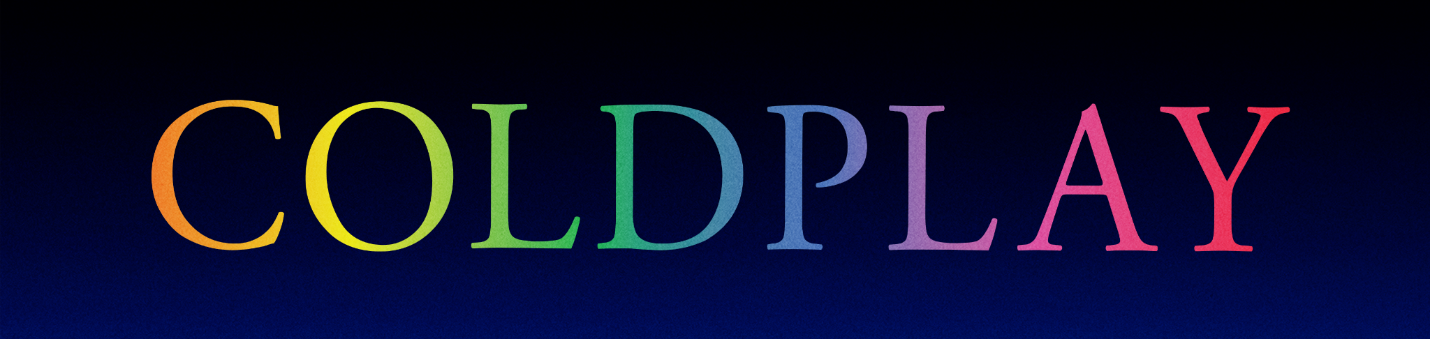 KYGO REMIX OF COLDPLAY & SELENA GOMEZ’S LET SOMEBODY GO OUT TODAY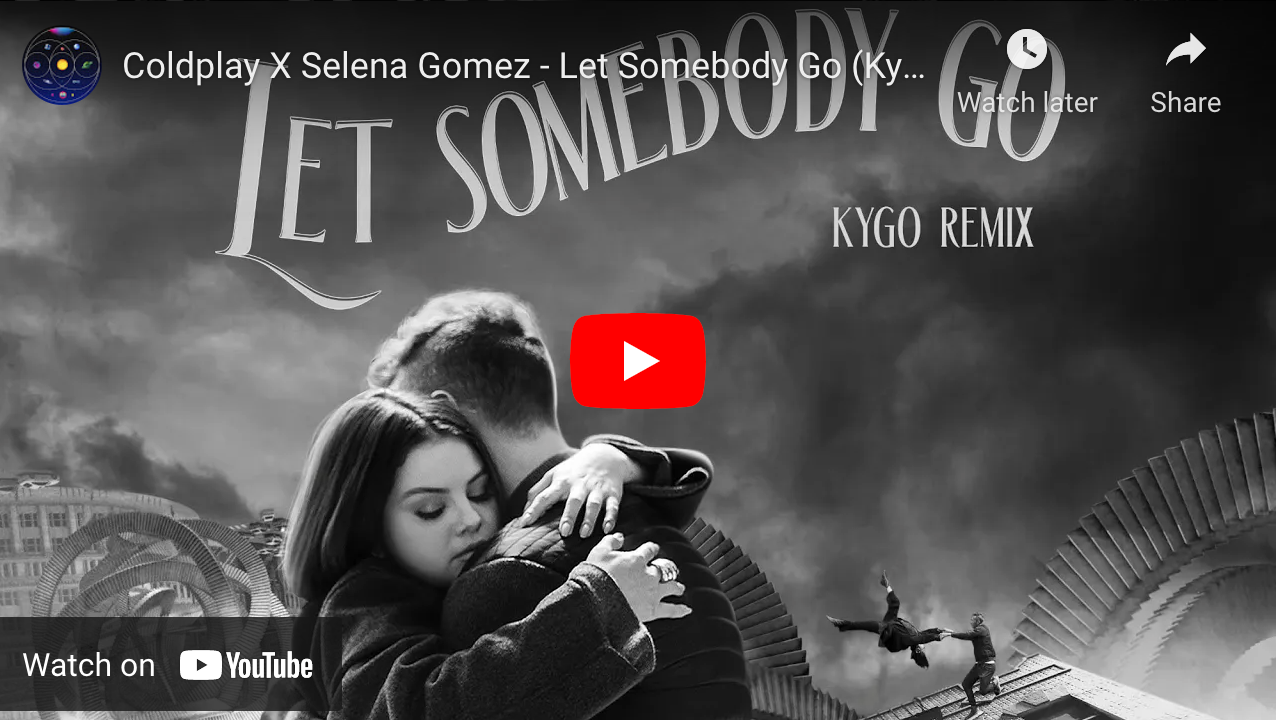 Today sees the release of the superb new Kygo Remix of Coldplay’s current single with Grammy-nominated singer Selena Gomez. The remix by the superstar Norwegian DJ / producer is available to stream / download now, with a visualizer video at youtu.be/WXG_3Uktfms.Kygo said: “Coldplay’s music has had a huge influence on me as an artist and person. I did an unofficial remix of Midnight back in 2014 that I uploaded on SoundCloud and always wanted to properly collaborate with the band. I really love how this remix turned out and it’s great to team up with Selena Gomez again”Kygo previously collaborated with Gomez on 2017’s worldwide smash, It Ain’t Me. The original version of Let Somebody Go is taken from Coldplay’s hit album Music Of The Spheres, which has already surpassed more than a billion total streams.The single is the follow-up to My Universe, which made history as the first Billboard Hot 100 #1 by two co-billed lead groups, Coldplay also became the first British band ever to debut at #1 on the Hot 100 with the collaboration.Next week, the band begin their massive 2022 global stadium tour in Costa Rica. The full list of Music Of The Spheres World Tour shows is available at coldplay.com/tour. The tour is accompanied by a comprehensive set of sustainability initiatives which can be seen at coldplay.com/sustainability. For more information please visit Coldplay.com or contact:Sheila Richman | sheila.richman@atlanticrecords.com Ted Sullivan | ted.sullivan@atlanticrecords.com